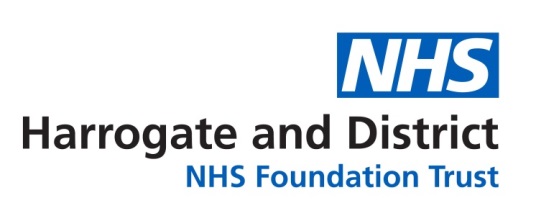 The meeting of the Board of Directors held in public will take place on Wednesday 28 March 2018Boardroom, Harrogate District Hospital, HG2 7SXStart: 9.00am	Finish: 12.00pmAGENDAAGENDAAGENDAAGENDAItem No.ItemLeadPaper No. 9.00am – 10.50am9.00am – 10.50am9.00am – 10.50am9.00am – 10.50am1.0Welcome and Apologies for AbsenceTo receive any apologies for absence: none received Mrs A Schofield, Chairman-2.0Declarations of Interest and Register of InterestsTo declare any interests relevant to the agenda and to receive any changes to the register of interestsMrs A Schofield, Chairman2.03.0Minutes of the Board of Directors meetings held on 28 February 2018To review and approve the minutesMrs A Schofield, Chairman3.04.0Review Action Log and Matters ArisingTo provide updates on progress of actions Mrs A Schofield, Chairman4.0Overview by the ChairmanOverview by the ChairmanMrs A Schofield, Chairman-5.0Report by the Chief ExecutiveIncluding the Integrated Board Report To receive the report for comment Dr R Tolcher, Chief Executive5.0a5.0b6.0Report by the Finance Director To receive the report for comment Mr J Coulter, Deputy Chief Executive/ Finance Director6.06.1Business Planning Update – Operational Plan 2018/19To receive the report for comment and approvalMr J Coulter, Deputy Chief Executive/ Finance Director6.16.2Improvement & Transformation UpdateTo receive the report for comment Mr J Coulter, Deputy Chief Executive/ Finance Director6.2 10.50am – 11.00am – Break10.50am – 11.00am – Break10.50am – 11.00am – Break10.50am – 11.00am – Break11.00am – 12.30pm11.00am – 12.30pm11.00am – 12.30pm11.00am – 12.30pm7.0Report from the Chief Operating OfficerTo receive the report for commentMr R Harrison, Chief Operating Officer7.08.0Report by the Director of Workforce and Organisational DevelopmentTo receive the report for comment Mr P Marshall, Director of Workforce & Organisational Development8.09.0Report from the Chief Nurse To receive the report for commentMrs J Foster, Chief Nurse9.010.0Report from the Medical DirectorTo receive the report for commentDr D Scullion, Medical Director10.010.1Learning from Deaths ReportTo receive the report for commentDr D Scullion, Medical Director10.111.0Report from the Freedom to Speak Up GuardianTo receive the report for commentDr Sylvia Wood, Freedom to Speak Up Guardian11.012.0Oral Reports from Directorates11.1  Planned and Surgical Care11.2 Children’s and County Wide Community Care11.3  Long Term and Unscheduled CareDr K Johnson Clinical DirectorDr N Lyth, Clinical Director Mr A Alldred, Clinical Director---13.0Committee Chair Reports13.1 To receive the reports from the Quality Committee meetings held 7 March 2018.  13.2 To receive the report from the Audit Committee meeting held on 8 March 2018.  Mrs L Webster, Quality Committee ChairMr C Thompson, Audit Committee Chair13.113.214.0Freedom of Information Requests Annual Report 2017To receive and consider the reportMrs K Roberts, Company Secretary14.015.0Other matters relating to compliance with the Trust’s Licence or other exceptional items to report, including issues reported to the RegulatorsTo receive an update on any matters of compliance:Mrs A Schofield, Chairman-16.0Any other relevant business not included on the agendaBy permission of the ChairmanMrs A Schofield, Chairman-Board EvaluationMrs A Schofield, Chairman-Confidential Motion – the Chairman to move:Members of the public and representatives of the press to be excluded from the remainder of the meeting due to the confidential nature of business to be transacted, publicly on which would be prejudicial to the public interest.Confidential Motion – the Chairman to move:Members of the public and representatives of the press to be excluded from the remainder of the meeting due to the confidential nature of business to be transacted, publicly on which would be prejudicial to the public interest.Confidential Motion – the Chairman to move:Members of the public and representatives of the press to be excluded from the remainder of the meeting due to the confidential nature of business to be transacted, publicly on which would be prejudicial to the public interest.Confidential Motion – the Chairman to move:Members of the public and representatives of the press to be excluded from the remainder of the meeting due to the confidential nature of business to be transacted, publicly on which would be prejudicial to the public interest.